                            Liczba punktów: …………../ na 40 możliwych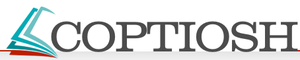 Imię i nazwisko ucznia …………………………………………………………………………………………………………….. Klasa …………….Szkoła - ………………………………………………………….………………………………………….. w ………………………………………………….Uwaga!Prosimy o zapoznanie się z poniższą instrukcją, a dopiero po jej przeczytaniu o rozwiązywanie zadań !!!- Udzielasz odpowiedzi na 40 pytań testowych wielokrotnego wyboru w nieprzekraczalnym czasie 40 minut.- Za każde pytanie można dostać 0 lub 1 pkt.- W każdym pytaniu co najmniej jedna odpowiedź jest prawidłowa.- Prawidłowe zaznaczenie właściwej jednej odpowiedzi (w zadaniach, w których tylko jedna jest prawidłowa) lub wszystkich właściwych odpowiedzi (w zadaniach, w których kilka jest prawidłowych) z jednoczesnym niezaznaczeniem żadnej błędnej odpowiedzi skutkuje przyznaniem 1 pkt. za dane zadanie, w przeciwnym razie przyznaje się 0 pkt.- Test wypełniaj długopisem (piórem) w kolorze niebieskim lub czarnym.- Nie można używać ołówków i  korektorów (za ich stosowanie cała praca zostanie zdyskwalifikowana). - Właściwą(-e) odpowiedź(-zi) zaznaczaj poprzez wzięcie w obwódkę (w kółko) właściwej literki odpowiedzi (a, b, c i/lub d). - Każde inne zaznaczenie odpowiedzi (skreślenie, zamazanie itp.), skreślenie zaznaczonej odpowiedzi, jej poprawka, traktowane są jako odpowiedź błędna i otrzymuje się za nią 0 pkt.- Na końcu testu, na stronie 4, masz dołączony brudnopis, który nie będzie podlegał ocenianiu – możesz w nim sporządzać swoje notatki.UOKiK to – rozwiń skrót:a/ Urząd Ochrony Konkurencji i Konsumenta 		b/ Urząd Ochrony Konkurencji i Konsumentówc/ Urząd Ochrony Konsumenta i Konkurencji 		d/ Urząd Ochrony Konsumentów i KonkurencjiPrezydentem/-ami II RP był/-li:a/ I. Mościcki		b/ G. Narutowicz		c/ J. Piłsudski			d/ W. RaczkiewiczW 1989 r. w Polsce miał/-o,y miejsce:a/ okrągły stół w Polsce			b/ uchwalenie zmian konstytucyjnych kończących istnienie PRLc/ ustawa o związkach zawodowych	d/ ustawa Prawo o stowarzyszeniachKonstytucja formalna to:a/ materialna		b/ niepisana			c/ oktrojowana		d/ pisanaWiększość bezwzględna wymagana jest w RP przy:a/ kroku pierwszym powołania RM przez sejm	b/ odrzucenie przez sejm senackich poprawek do ustawyc/ zamianie konstytucji przez senat		d/ zatwierdzenie stanu wojennego przez sejmTwórcą/-ami ideologii komunistycznej jest/-są:a/ E. Bernstein		b/ F. Engels			c/ F. Lasalle			d/ K. Marks Autorem/-ami terminu „kontrkultura” jest/-są:a/ D. Bell			b/ A. Comte			c/ T. Roszak			d/ M. WeberPrzekazane i wytworzone treści i wzory wartości, idei i innych symbolicznie znaczących systemów, będące czynnikami kształtującymi ludzkie zachowania oraz wytwory stanowiące produkt zachowania, to definicja normatywna:a/ ideologii			b/ kultury			c/ systemu – ustroju		d/ zachowania	Eugenika to:a/ nauka							b/ pseudonauka	c/ zakłada „udoskonalenie” człowieka 			d/ żadna z powyższychPierwszym ośrodkiem badania opinii w Polsce był:a/ CBOS			b/ IPSOS			c/ OBOP			d/ TNS PolskaMedia odgrywają szereg funkcji, w tym i:a/ informacyjną		b/ kontrolną			c/ opiniotwórczą		d/ propagandową	Do programów edukacyjnych UE aktualnie prowadzonych należy/-ą:a/ Erasmus+		b/ Leonardo da Vinci		c/ LLP				d/ SocratesSystem stosunków, instytucji i środków kontroli społecznej łączących jednostki w zbiorowości i grupy społeczne to:a/ grupy społeczne	b/ instytucje społeczne	c/ więzi społeczne		d/ życie zbioroweZboczenie z drogi, błądzenie, odejście od właściwego kierunku, to:a/ anomalia		b/ anomia			c/ dewiacja			d/ stygmatyzacja	Do czynników grupotwórczych zaliczamy:a/ normy			b/ przypadek			c/ samookreślenie		d/ stycznośćDo społecznych funkcji instytucjonalnych rodziny zaliczamy funkcję/-e:a/ opiekuńczą		b/ prokreacyjną		c/ socjalizacyjną		d/ stratyfikacyjnąMniejszościami narodowymi w RP są:a/ Francuzi		b/ Ormianie			c/ Romowie			d/ ŻydziDo stron konfliktu w Kosowie zaliczamy:a/ Albanię			b/ Albańczyków		c/ Chorwatów			d/ SerbówTwórcą/-ami koncepcji genezy państwa umowy społecznej jest/-są:a/ F. Engels		b/ J. Locke			c/ T. Hobbes			d/ J. J. RousseauZ obywatelskim nieposłuszeństwem wiążą się ściśle:a/ bez przemocy						b/ gotowość ponoszenia konsekwencjic/ non-violence						d/ odmowa posłuszeństwa wobec władzyCałkowity rozdział Kościoła od państwa, państwo laickie, świeckie, zakłada:a/ chadecja		b/ konserwatyzm		c/ liberalizm			d/ socjaldemokracjaW podziale partii politycznych ze względu na strukturę organizacyjną i liczbę członków wyróżniamy partie:a/ antysystemowe		b/ kadrowe			c/ masowe			d/ systemoweRoztropna troska o dobro wspólne to:a/ chadecja		b/ ideologia			c/ polityka			d/ socjalizacjaDla założenia stowarzyszenia rejestrowego RP potrzeba min. członków:a/ 3			b/ 7				c/ 10				d/ 15W 1996 r. w RP miało miejsce referendum:a/ o niektórych kierunkach wykorzystania majątku państwowegob/ o zgodzie na uchwalenie nowej konstytucji III RPc/ w sprawie powszechnego uwłaszczenia obywatelid/ żadne z powyższychEpoce średniowiecza w drodze cywilizacji Zachodu ku demokracji i konstytucjonalizmowi zawdzięczamy:a/ instytucję republiki					b/ początki parlamentaryzmu	c/ prawo do oporu wobec władzy			d/ nic nie zawdzięczamyZe względu na formę rządów wyróżniamy państwa:a/ autorytarne		b/ demokratyczne		c/ monarchie			d/ republikiSystem prezydencki występuje w:a/ Cyprze			b/ Francji			c/ Rosji			d/ USANa aparat państwowy składa/-ją się:a/ organy państwowe	b/ partie polityczne		c/ przedsiębiorstwa		d/ urzędyDo monarchii afrykańskich zaliczamy:a/ Eswatini		b/ Jordanię			c/ Lesotho			d/ Monako	Powstawanie, występowanie grup (podmiotów politycznych) traktujących zwycięstwo w walce politycznej w kategoriach „być albo nie być” to: a/ alienacja		b/ apatia			c/ oligarchizacja		d/ polaryzacjaDo podmiotów prawa międzynarodowego zaliczamy:a/ narody			b/ ONZ				c/ państwa			d/ stowarzyszenia	Parlament to:a/ egzekutywa		b/ judykatywa			c/ legislatywa			d/ zebranieWybory prezydenckie w RP zarządza:a/ marszałek sejmu	b/ marszałek senatu		c/ premier			d/ ustępujący prezydentPrezydent RP odwołuje RM w sytuacjach:a/ nieuchwalenia przez sejm konstruktywnego wotum nieufności rządowib/ pozbawienia premiera urzędu wyrokiem TSUEc/ złożenia dymisji przez premiera obowiązkowa w ciągu 7 dni od pierwszego posiedzenia nowego sejmud/ żadne z powyższychRodzajami sądów powszechnych w RP są sądy:a/ apelacyjne		b/ regionalne			c/ rejonowe 			d/ okręgowe	W skład KRS wchodzi/-ą:a/ I prezes NSA		b/ I prezes SN			c/ prezydent RP		d/ przedstawiciel premieraRPO w RP był/-li:a/ J. Kochanowski		b/ M. Piechowiak		c/ T. Zieliński			d/ A. ZollIle mamy w RP gmin:a/ 314			b/ 1700			c/ 2202			d/ 2477Prokuratorzy w RP pracują w prokuraturach:a/ apelacyjnych		b/ regionalnych		c/ rejonowych 		d/ okręgowychLiczba punktów:………………… Podpisy Komisji Szkolnej: …………………………………………………...Uwaga!1/ Testy można drukować w formacie A4 lub pomniejszonym (dwie strony na jednej) – sugerowane powielanie: na jednej kartce A4 dwustronnie w formacie A5 (dwie strony na jednej)2/ Komisja Szkolna po sprawdzeniu testów, wyłania uczniów, którzy awansowali do II etapu, w terminie loguje się na stronę Olimpiady i wypełnia protokół, a pocztą do Komitetu Okręgowego przesyła w wymaganym terminie:- protokół z etapu szkolnego (ostemplowany i podpisany)- testy uczniów wytypowanych do awansu- oświadczenie (załącznik nr 5 do Regulaminu Olimpiady) wypełnione przez wszystkich wytypowanych do awansu uczniów (jeśli są pełnoletni, a za niepełnoletnich oświadczenia wypełniają ich rodzice) – brak przesłanych oświadczeń skutkować będzie niezakwalifikowaniem ucznia do II etapu Olimpiady!BRUDNOPIS